konewka				łopata 				taczka									ziemia			grabie		rękawice 						sekator								sadzonki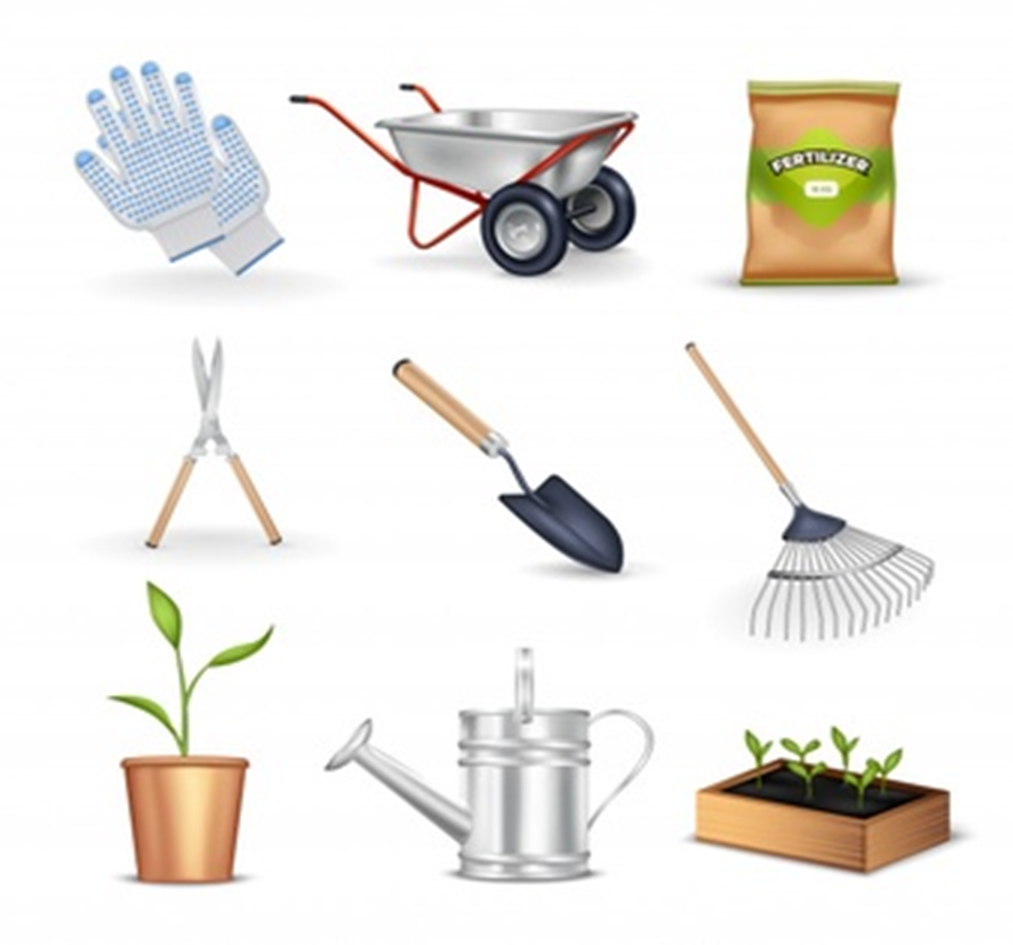 